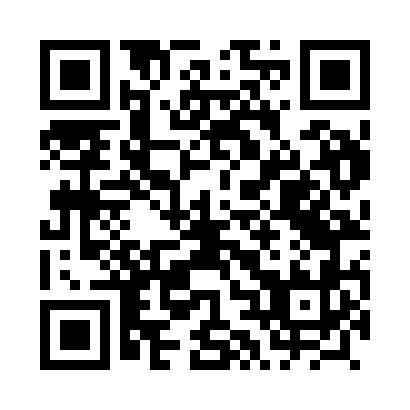 Prayer times for Pochwacie, PolandWed 1 May 2024 - Fri 31 May 2024High Latitude Method: Angle Based RulePrayer Calculation Method: Muslim World LeagueAsar Calculation Method: HanafiPrayer times provided by https://www.salahtimes.comDateDayFajrSunriseDhuhrAsrMaghribIsha1Wed3:025:2112:435:488:0510:152Thu2:595:2012:435:498:0610:173Fri2:555:1812:425:508:0810:204Sat2:525:1612:425:518:0910:235Sun2:495:1512:425:528:1110:266Mon2:465:1312:425:538:1210:287Tue2:435:1112:425:548:1410:318Wed2:405:1012:425:558:1510:349Thu2:365:0812:425:558:1710:3710Fri2:335:0712:425:568:1810:4011Sat2:305:0512:425:578:2010:4312Sun2:275:0412:425:588:2110:4613Mon2:265:0212:425:598:2310:4914Tue2:265:0112:426:008:2410:5015Wed2:254:5912:426:018:2510:5116Thu2:254:5812:426:018:2710:5217Fri2:244:5712:426:028:2810:5218Sat2:244:5512:426:038:3010:5319Sun2:234:5412:426:048:3110:5320Mon2:234:5312:426:058:3210:5421Tue2:224:5212:426:058:3310:5522Wed2:224:5112:426:068:3510:5523Thu2:214:4912:426:078:3610:5624Fri2:214:4812:436:088:3710:5625Sat2:214:4712:436:088:3810:5726Sun2:204:4612:436:098:4010:5827Mon2:204:4512:436:108:4110:5828Tue2:204:4412:436:108:4210:5929Wed2:194:4412:436:118:4310:5930Thu2:194:4312:436:128:4411:0031Fri2:194:4212:436:128:4511:00